Ted Talk Assignment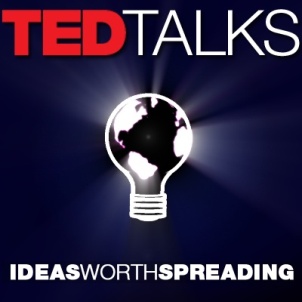 Ted Talks are a series of internet videos that capture ideas, thoughts and speeches from a variety of people including kids, scholars, celebrities, and athletes. Think of it as if it is an educational Youtube site. It is a simple but fascinating attempt to share what is going on in the world. It addresses a variety of disciplines such as Science, Leadership, History, Politics, etc. For this assignment you are going to try to find your favourite Ted Talk video. Here are the steps:Step 1 Get into groups of 2-3 Step 2 During our computer labs I want you to individually search for videos using the criteria we discussed in class. Remember to limit the videos to 6 minutes each. Please remember to bring headphones. Step 3 Once each member in your group has their individual videos, watch each other’s videos and decide what is your top video is. Each group of three is only showing one video. Step 4 Start preparing for your presentation. This is what I want you to do:Before your video plays introduce the title and give background information on the speaker. Play the video for the classAfterwards discuss what you think the message was and why you thought it was an effective video. This is where your criteria sheet can be used. I would like each person to speak in your group. While you present the video, the class is going to rank all of them and we are going to come up with our top two videos as a class. TED Talks CriteriaPut a checkmark under the level your talk achieved in each category.Make notes explaining why it achieves that level.http://www.ted.com/talks/hyeonseo_lee_my_escape_from_north_korea.htmlhttp://www.ted.com/talks/janine_di_giovanni_what_i_saw_in_the_war.htmlhttp://www.ted.com/talks/megan_kamerick_women_should_represent_women_in_media.htmlhttp://www.ted.com/talks/maria_bezaitis_the_surprising_need_for_strangeness.htmlhttp://www.ted.com/talks/pearl_arredondo_my_story_from_gangland_daughter_to_star_teacher.htmlLevel 1-could be much betterLevel 2-done, but lots of room for improvementLevel 3-done pretty well, but room for improvementLevel 4-done well, barely any room for improvementMessage-strong and inspirational-clear-positive3)Pretty clear and positive message.1) Very strong and inspirational message.2) Strong message, very clear and positive.4) This video has a very strong message, clear and positive message.5) Strong message, clear and positive.Emotional Response-elicits at least one of the following emotions:-funny-inspirational-sad-touching3) Has inspirational message, but needs a little more.1) Emotional response was very touching, sad and somewhat inspirational.2) This was a very touching talk.4) This is a very touching, sad and an inspirational video.5) Is a touching topic.Relevance to life-good topic-you can relate to it/apply it to your life1) This was a very good topic to talk about.2) This was a very good topic.3) I can relate to the message.4) I can relate to what she is saying. Very good topic.5) Good topic and can relate. Presentation-clear voice-confident speaker-interesting voice and intonation-supporting visual-hooks audience and is captivating2)There were no visuals.5) There are visuals1)Somewhat a clear voice.Some supporting visuals1)Confident speaker.Hooks the audience.Interesting voice.2) Clear voice, confident speaker, interesting voice and hooks the audience3) Has a clear voice, confident, supporting visuals.4) Clear voice, confident speaker, interesting voice, supporting visuals and hooks the audience.5) Clear voice, confident, interesting voice supporting visual and hooks audience